Worcestershire Acute Hospitals NHS Trust Adult Traumatic Head Injury PathwayDecember 2022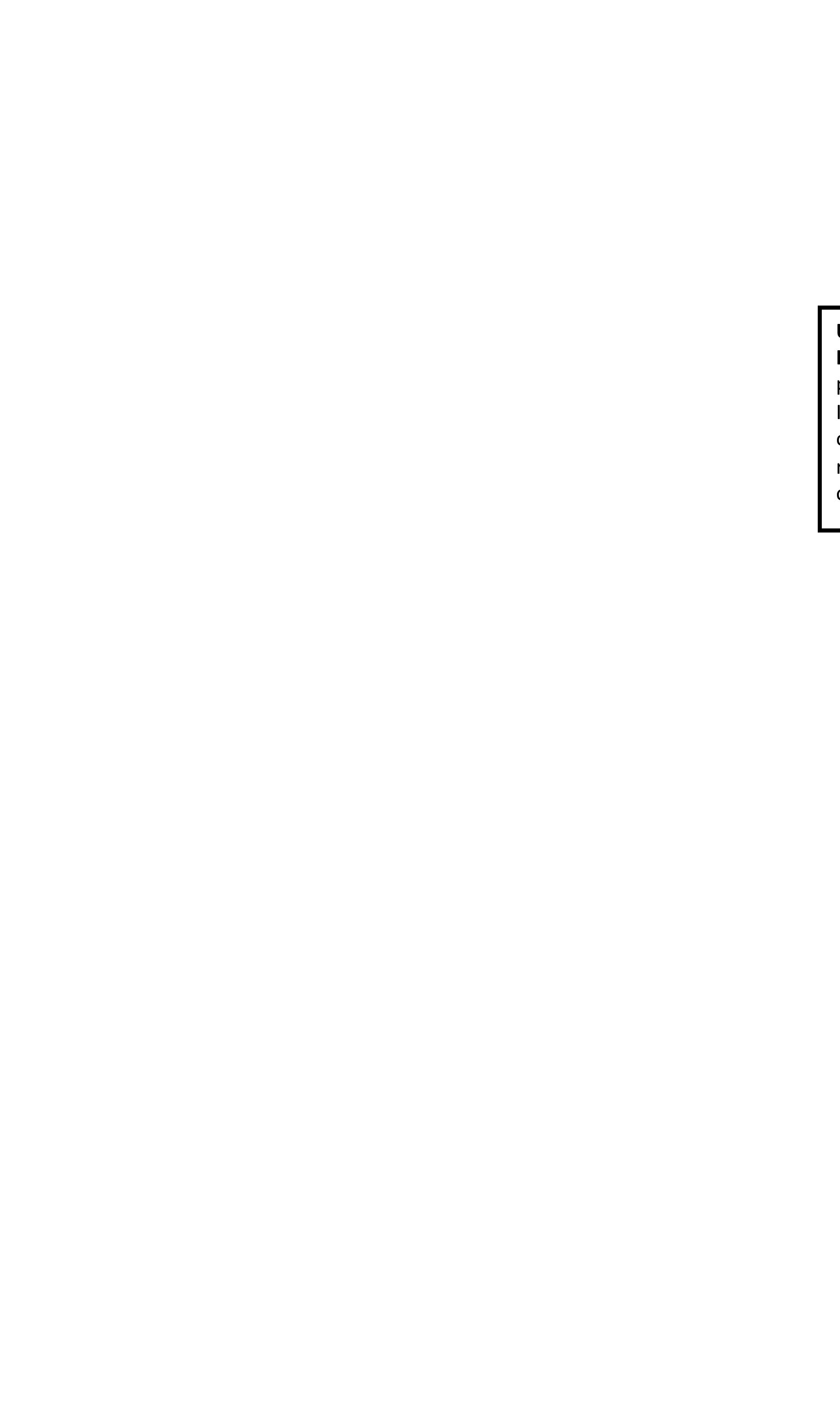 